Dr.  Tomás Pulido Rubira.MÓDULO 3 IHERRAMIENTAS EN LA ACTIVIDAD TUTORIALACTIVIDAD 6 "ACTIVIDAD 6"Fecha de Entrega: 20 de Noviembre  de 2014Objetivo de aprendizaje:Realizará un reporte que integre todo el proceso realizado con los alumnos tutorados.Instrucciones:Elaborará un reporte final donde dé cuenta del proceso que se realizó en la tutoría. Para ello tome en cuenta los elementos que se sugieren en el Recurso Didáctico y de Apoyo “Guía para el Reporte Final de Tutorías”.  El reporte debe ser lo más detallado posible, pues es la evidencia que queda de su proceso de formación en el Módulo tres del Diplomado en Tutorías. Deberán entregar en una carpeta de argollas todas las evidencias que realizaron con el trabajo de tutorías de los alumnos y una impresión del reporte final.REPORTE FINAL DE TUTORÍAS	Descripción general del proceso: horario, número de alumnos asignados, nombre de los alumnos, carrera, descripción de los pormenores de proceso de selección de los alumnos, descripción del proceso de aplicación de PITS 01, 02 y 03, inicio, desarrollo y cierre del proceso de tutorías, etc.Las tutorías  es un proceso de  acompañamiento cuyo  objetivo es orientar y dirigir al alumno tutorado en la sabia elección de los mecanismos que le ayudaran a mejorar sus herramientas y saberes prácticos en pro de mejorar su manera de adquirir conocimiento, sin embargo en muchas ocasiones  dicho objetivo se diluye en el continuo devenir de las múltiples ocupaciones de los alumnos, lo que genera una barrera que dificulta y hasta hace poco viable la tutoría.En el afán de describir este proceso defino de manera cronológica los eventos a desarrollar:•	Elección del alumno basado en problemáticas emocionales y educativas (promedios)•	Acompañar al alumno  y tratar de  establecer el origen del problema.•	Dos sesiones por semana •	Finalizar este proceso no por  llegar a concluir el proceso sino por  falta de tiempo para continuar el crecimiento  del tutorado.Los PITS que se aplicaron fueron los siguientes:“PIT 01 – Hábitos y actitudes ante el estudio” “PIT 02 – Auto diagnóstico de motivación académica” “PIT 03 – Cuestionario de autoestima” Estos están basados en 5 cuestionarios que nos ayudar a analizar los procesos educativos que podrían afectar el desempeño del alumno durante  de la carrera.Se aplicaron en el grupo D de 2do, semestre de la carrera de LME.Los alumnos que aplicaron los cuestionarios fueron 10 de los cuales se eligieron a 2 de ellos para continuar  la tutoría de manera individual:MIRIAM SAMANTHA CARDENAS CHAVEZ  (LME4807)	LEOPO ARANA,  ALEJANDRA CECILIA (LME4897)Dentro del cuestionario de autoestima los resultados fueron los siguientes: MIRIAM SAMANTHA CARDENAS CHAVEZ  (LME4807)	: Buena a autopercepción con discreta renuencia a la convivencia grupal y al trabajo en equipo.	En el acercamiento personal se detecta  que es trabajadora por lo que distribuye su tiempo entre la escuela  y el trabajo.LEOPO ARANA,  ALEJANDRA CECILIA (LME4897): Presenta cierta tendencia a disminuirse y hasta diluir su personalidad siguiendo la  tendencia de lo que los demás piensen, a la entrevista  personal detecto que  su familia está  en Michoacán, por lo que  se siente dividida.Cuestionario de motivación académica, Actitudes hacia el estudio, Organización de estudio y Técnicas de estudio: MIRIAM SAMANTHA CARDENAS CHAVEZ  (LME4807)	: Organización media, con problema al dividir tiempos de estudio trabajo y diversión, con alta proclividad a desatender las materias por dar prioridad a otras actividades extracurriculares.LEOPO ARANA,  ALEJANDRA CECILIA (LME4897): Buena organización, alta auto exigencia y sensación de impotencia al no generar los resultados deseados… Tendencia a distraerse por la distancia entre su familia y su lugar de estudio.De los resultados encontrados en los que nos vamos a centrar serán en las partes de los totales y en el de autoestima ya que estos serán los indicadores que nos sirven como guía de lo que puede estar sucediendo en el alumno.En general lo que yo observe fue que el principal problema es en la parte de autoestima ya que de los 10 alumnos 2 tienen problemas dentro de esta área lo que me da como resultado que no se aceptan y que si observamos sus resultados ellas mismas tiene dificultades en otra área.En estos casos la alumna que más problema tiene en cuestiones generales tiene  déficit en varios cuestionarios eso quiere decir que en general podría tener un trasfondo más detallado a considerar.Como grupo no han tenido muchas dificultades, es un grupo que desde el primer semestre siempre han sido muy solidario y esto ha generado que no tengan problemas de comunicación y cuestiones de trabajos en equipo dentro del aula.Después de este corto análisis he llegado a la conclusión  de que dado su resultado en los PITS y la calificación del primer examen parcial ambas alumnas me  han autorizado a  trabajar con ellas.  Estas 2 alumnas han tenido  de los más bajos promedios de las actividades de las actividades en clase lo que  me ha dado la pauta para elegirlas para tutoría.Creo que al trabajar con estas 2 alumnas se notaran las diferencias en la formad e percibir su entorno para modificar actitudes frente a sus técnicas de  estudio para mejorar su desempeño en claseLas actividades deberán ser de manera grupal y a la vez de manera individual para poder trabajar de manera más abierta los detalles de cada cuestionario, al final se pretende una sesión grupal para ver si existe la posibilidad del cambio en cuanto a las actitudes académicas.Se pretende mejorar la percepción y modificación de estudio para que con esto el alumno mejore notablemente el desempeño académico y personal.Descripción general del proceso de trabajo que se siguió con los alumnos, temas trabajados, dinámicas realizadas, etc.	Logros o resultados alcanzados:•	Fomentar el interés para el auto aprendizaje de los estudiantes para mejorar su desempeño en el proceso educativo y en su futura práctica profesional.•	 Desarrollo de habilidades y destrezas para la comunicación, las relaciones humanas, el trabajo en equipo y la aplicación de los principios éticos de su profesión •	Estimular y desarrollar los hábitos y   actitudes  del estudiante para afrontar y cumplir sus  responsabilidades en el ámbito de su formación profesional.•	Fomentar el desarrollo de valores, actitudes y habilidades de integración al ámbito académico, estimulando el interés del estudiante para incorporarse a la convivencia social integral.•	Desarrollo de la capacidad de decisión del estudiante a través del análisis de escenarios, opciones y posibilidades de acción en el proceso educativo.•	Orientar al alumno en los problemas académicos y/o escolares que surjan durante el proceso formativo (dificultades en el aprendizaje; en las relaciones profesor - alumno; entre alumnos; problemáticas personales, familiares, etc.) y, en su caso, canalizarlo a instancias especializada	Problemáticas encontradas•	El tiempo establecido para desarrollar la Tutorías es demasiado corto.•	No hay un espacio definido o para efectuar la sesión de tutorías.	Retos para el siguiente semestre (aspectos a mejorar como tutor)	Poder certificarme como Tutor y poder implementar de manera formal este trabajo con los medios y los tiempos suficientes, para poder, entonces alcanzar a más alumnos y poder trabajar con su problemática individual… Queda claro que el alumno no solo es materia prima, son personas con necesidades diversas y personales, por lo que se requiere de un enfoque individualizado para poder resolver cada uno de los escenarios que se presenten.Auto evaluación cualitativa del desempeño: fortalezas y áreas de oportunidad	Fortalezas:Fortalecer aspectos de aprendizajePermitir que un alumno acepte la ayuda para mejorar su proceso cognitivo.Realizar análisis estratégicos (diagnóstico).Generar el medio de situaciones para los tutorados.	Oportunidades:Establecer objetivosCapitalizar las tareas en beneficio de los tutoradosAyudar de forma objetiva, en procesos de Mejora continua Estrategias para los alumnos	Reflexiones personales en relación a la experiencia de tutorías 	El proceso para  implementar y planear las tutorías en cada uno de los  alumnos d la Universidad es crucial para determinar las acciones  correctivas y formativas correspondientes en busca de lograr el máximo potencial de cada uno de los ya mencionados, es entonces, un bastión en la ardua labor de la labor de cada uno de los, que directamente, estamos  implicados en la formación de nuevos profesionales,  es entonces labor de cada uno de nosotros, los que estamos frente agrupo, detectar y derivar a tiempo a los alumnos con algún o algunos problemas que detienen o limitan el correcto desempeño de los alumnos.Sugerencias o comentarios	Siento que este diplomado no debería ser tan a distancia sobre todo en esta parte práctica, ya que en ocasiones me sentí desorientado en cuanto a los tiempos y espacios, asi como en la toma de decisiones durante ese proceso del acompañamiento del alumno, por o que talvez sería más productivo tener un sinodal en este proceso.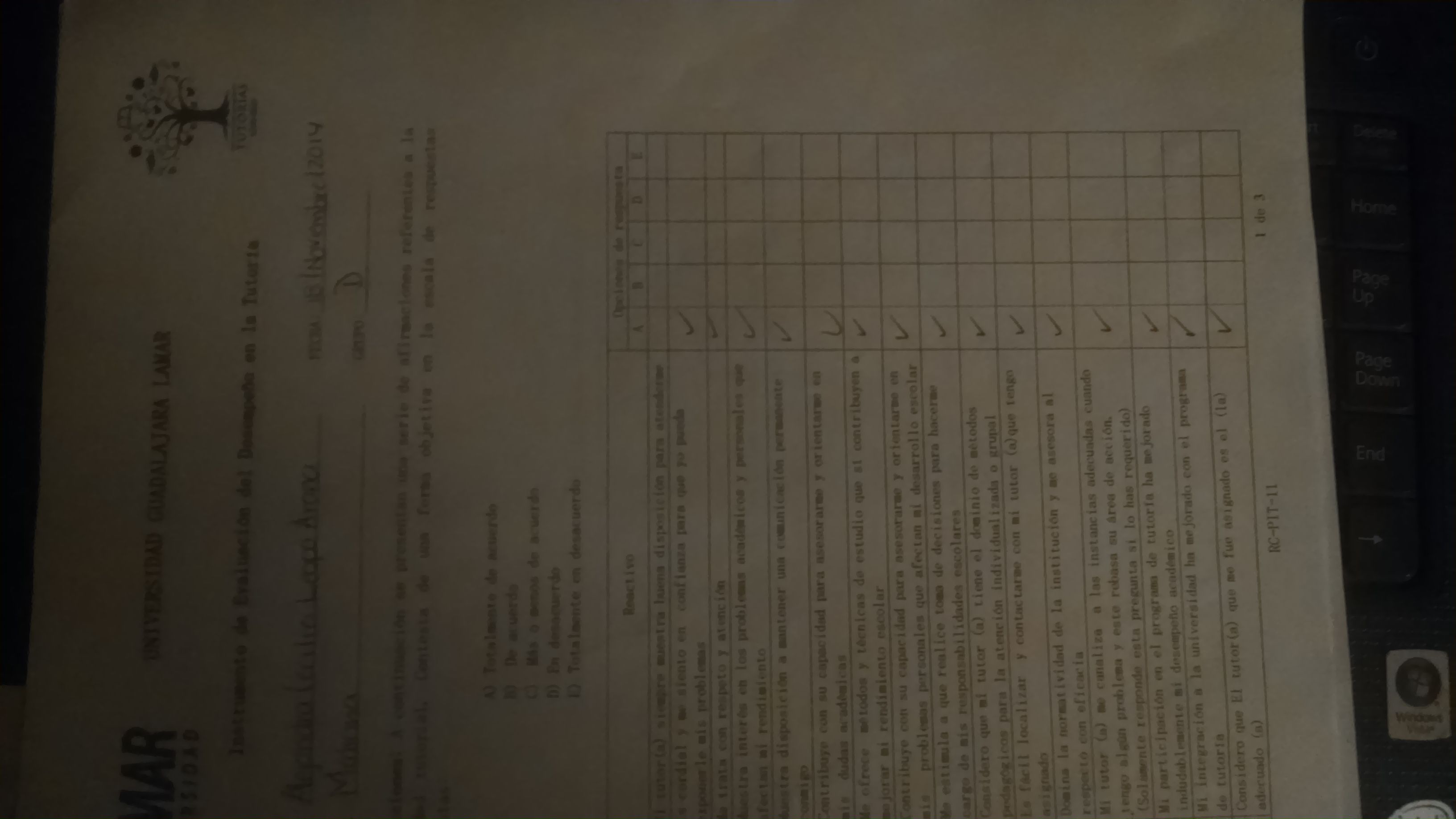 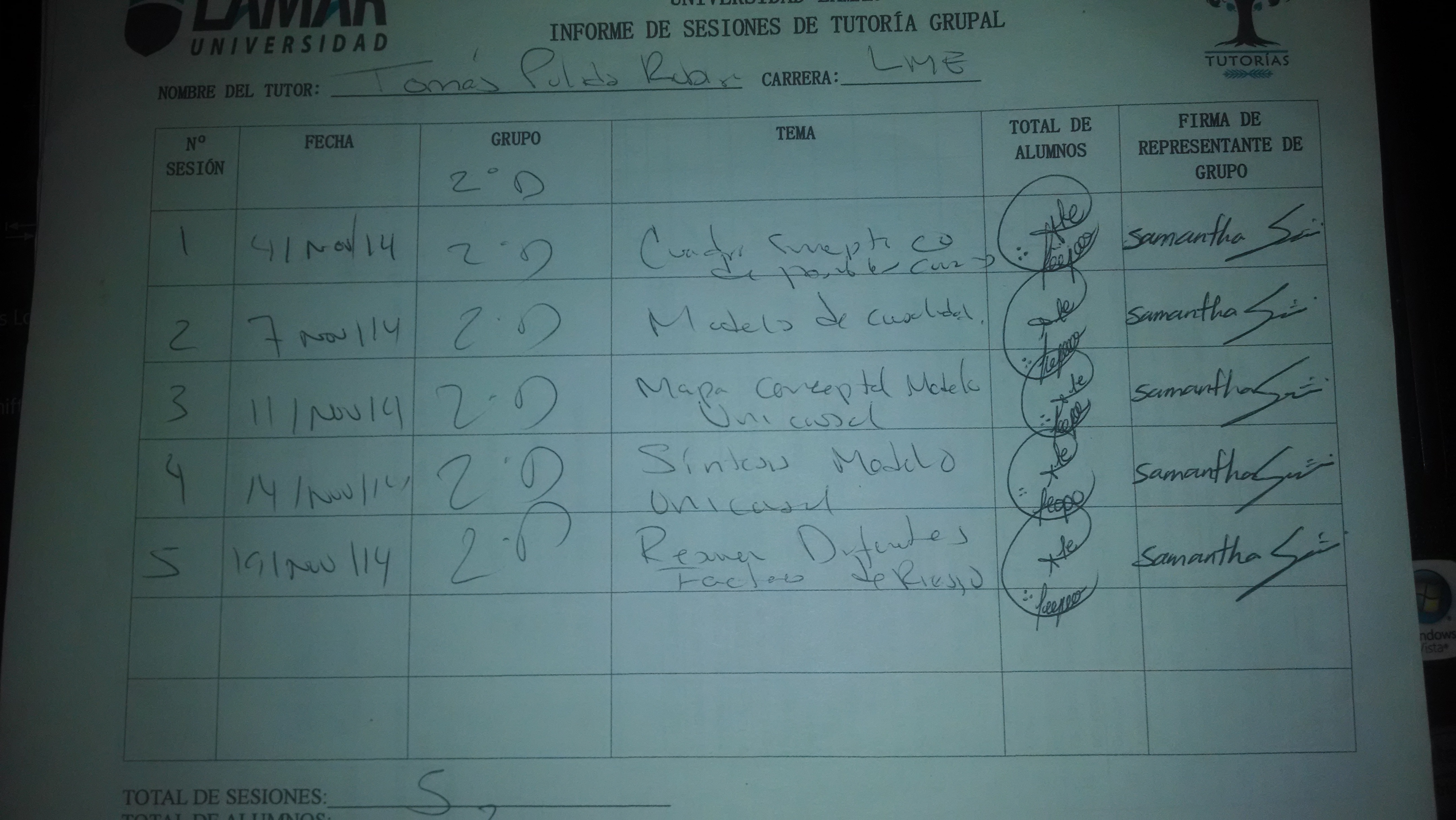 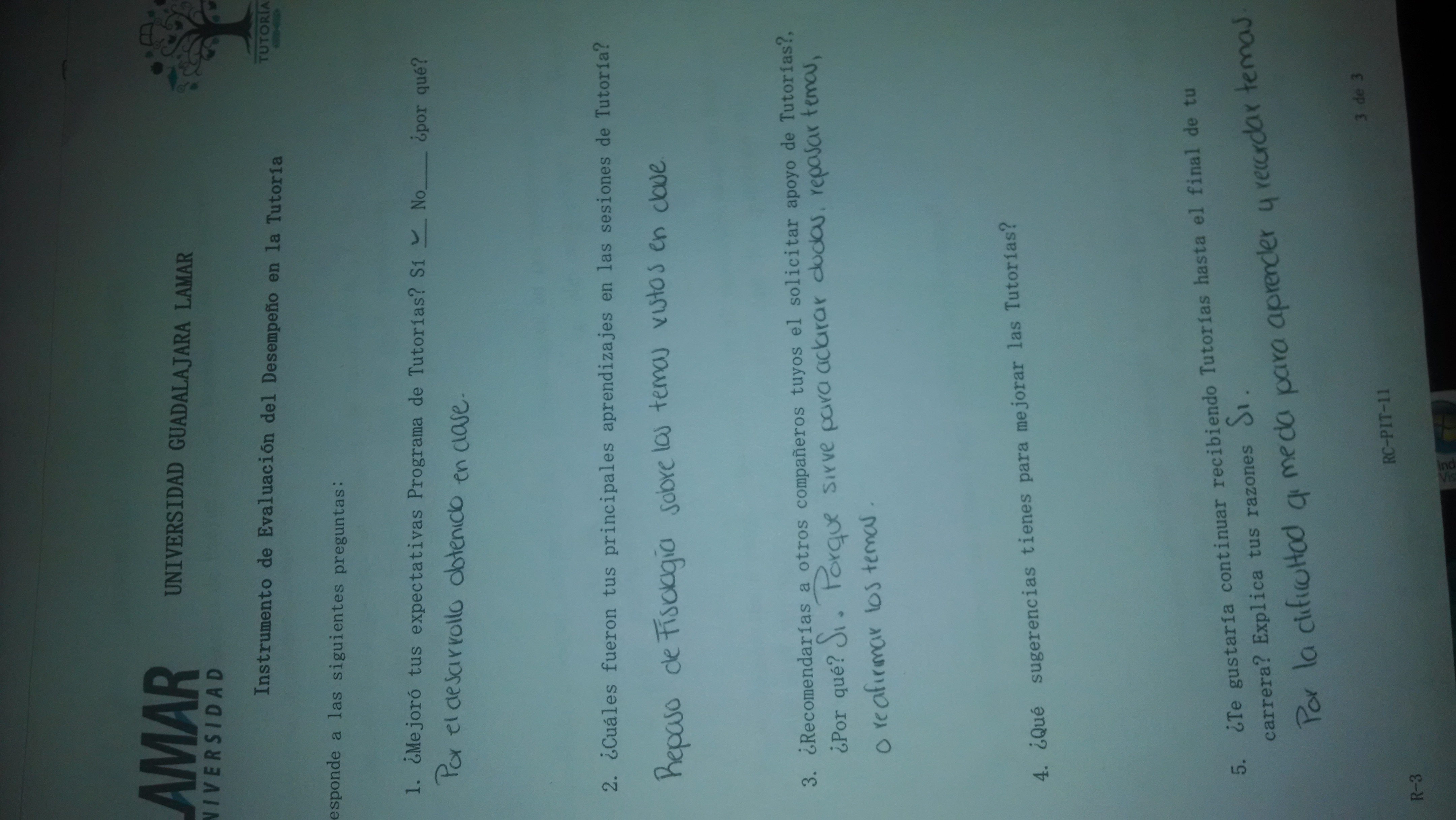 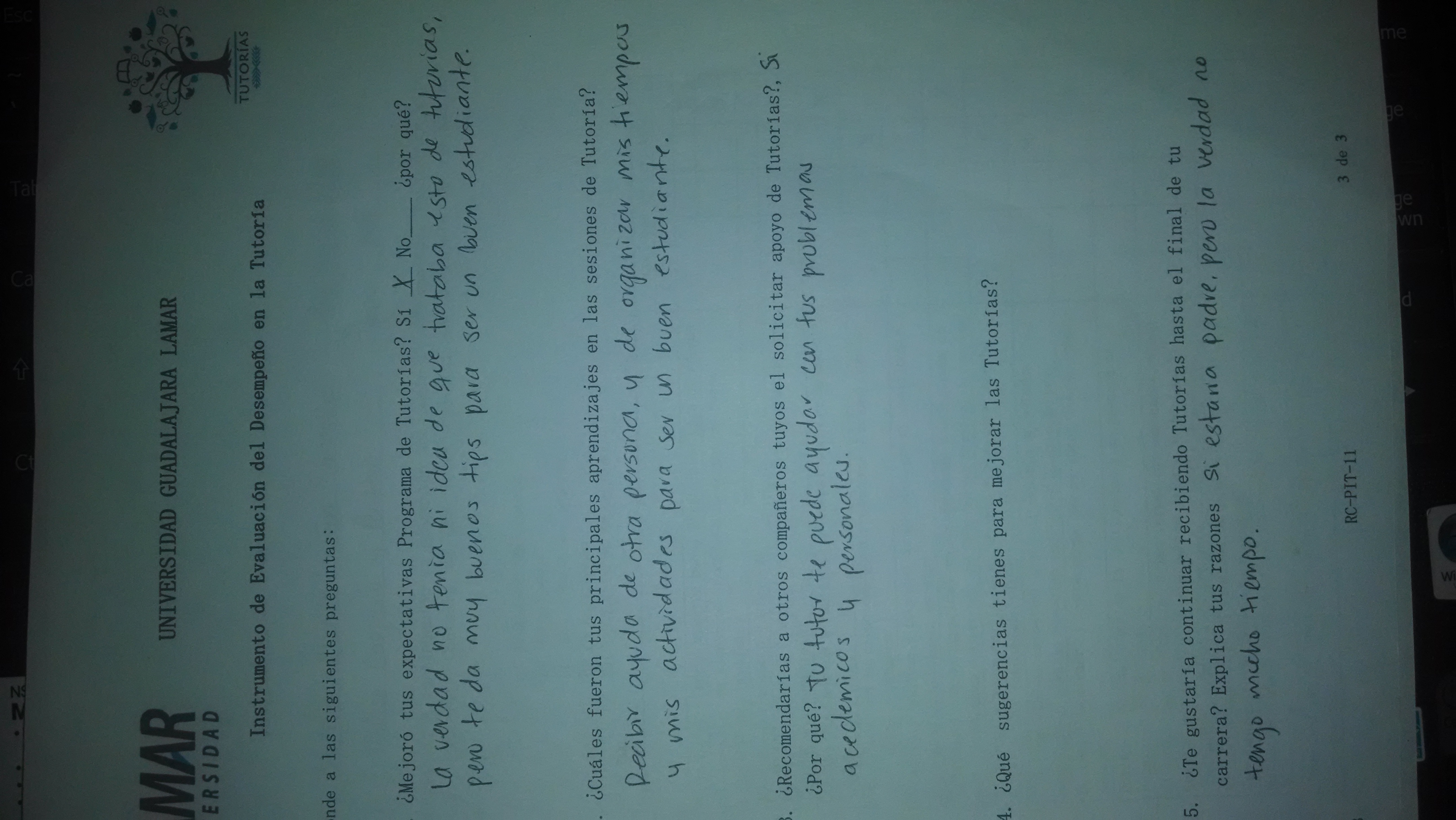 Esta última encuesta  no me quedo clara ya que en su cuestionario Samanta menciona avances; lo cierto es que gran parte de la problemática de  ella son los tiempos entre el trabajo y la escuela creo entendió mal las preguntas.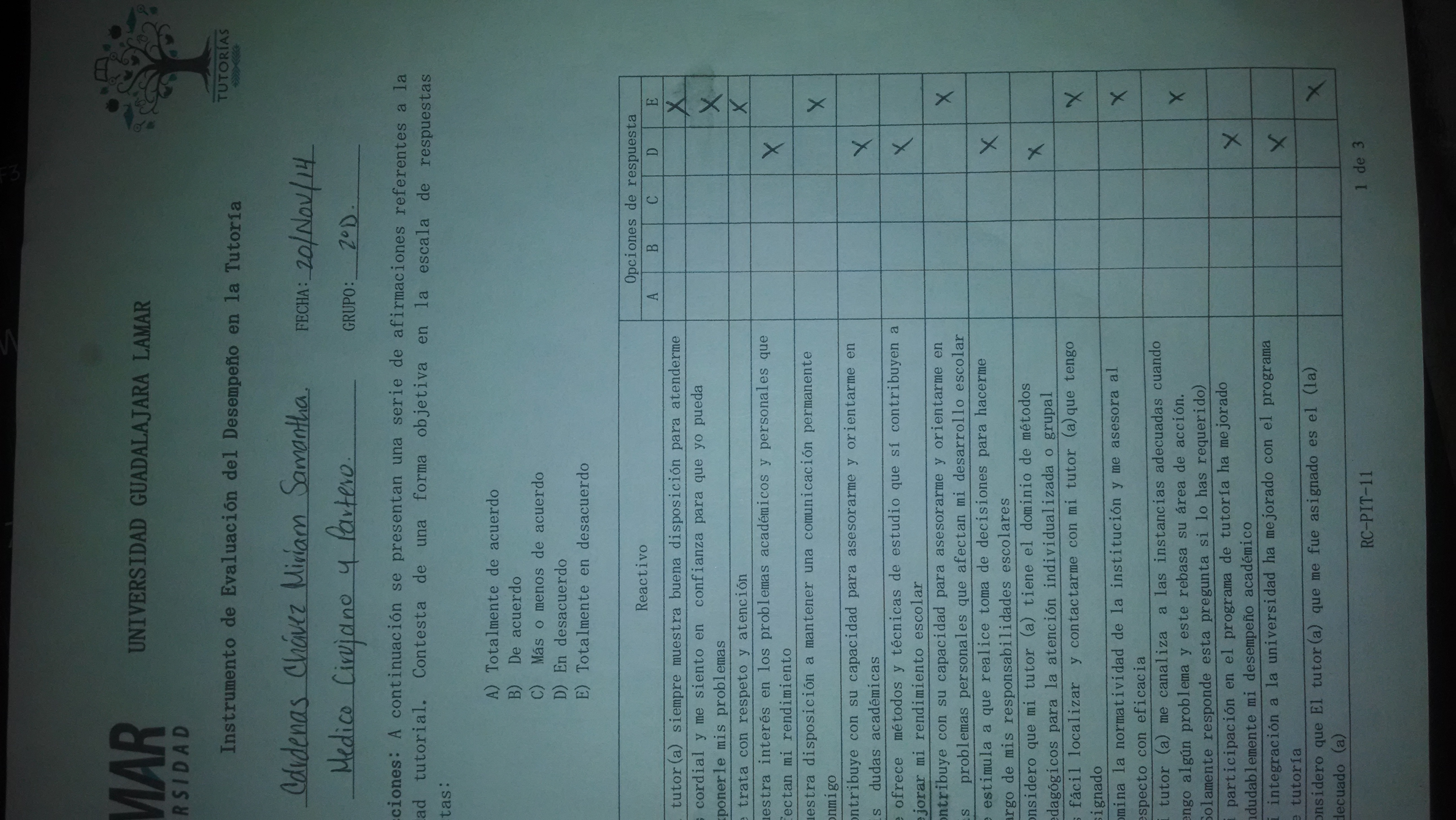 TemaObjetivosAcciones responsablecronogramaProducto esperadoForma de evaluaciónConcepto de causaModelos causalidadUnicausal.Multicausal.Enfoque de riesgoAnalizar y comprender los conceptos de causa.Identificar los modelos de causalidad.Comprender  el modelo Unicausalidentificar y comprender, los elementos del modelo Multicausalconocer los enfoques de RiesgoRegistrar: Asistenciaevolución y compromisodel tutorandoAnalizar registros yredactar informesTutores.asistencia del tutor a los encuentros conel alumno y a las reunionesde trabajoRegistrar el cumplimientodel coordinador de las tareas asignadas a su funciónAnalizar registros yredactar informesTutores.04 de Nov 7 de Nov. 11 de Nov. 14 de Nov. 19  de Nov. Elaborar un cuadro sinóptico de los diferentes conceptos de causalidad.Realizar una ficha bibliográfica de los modelos de causalidad Elaborar un mapa conceptual del modelo UnicausalDesarrollar una síntesis del modelo UnicausalResumen de los diferentes factores de riesgo que existenAsistencia de tutorados /Número de encuentros pautadosSatisfacción del docente por el desempeño de los tutorados.Registrar: asistencia deltutor a los encuentros conel alumno y a las reunionesde trabajoNúmero de reunionesRealizadas.Cumplimiento del plan de trabajoNúmero de informesPresentados en tiempo y forma.Tareas cumplidasSatisfacción de todos losque participan en la tareatutorial.